Документы, необходимые при поступлении:документ, удостоверяющий личность (паспорт) и ксерокопия;заявление;документ об образовании (подлинник) и ксерокопия;6 фото 3х4 (матовые);мед. справка 086у;сертификат о прививках;справка от нарколога и психиатра, рентгенолога,стоматолога.Мы ждем Вас по адресу:Республика Калмыкия,г. Элиста, 5 микрорайон,3 корпус КалмГУ3 этажФакультет СПОСреднее профессиональное образование - это      Качество!          Гарантия!                          Успех!Зачисление на все специальности СПО осуществляется без вступительных экзаменов  на  конкурсной основе  по среднему баллу аттестата.Нас можно найти в социальных сетях:https://instagram.com/kalm_gu_fspohttps://vk.com/kalmgu_fspoМИНИСТЕРСТВО НАУКИ И ВЫСШЕГО ОБРАЗОВАНИЯ РФФЕДЕРАЛЬНОЕ  ГОСУДАРСТВЕННОЕ  БЮДЖЕТНОЕ ОБРАЗОВАТЕЛЬНОЕ УЧРЕЖДЕНИЕ ВЫСШЕГО ОБРАЗОВАНИЯ«КАЛМЫЦКИЙ ГОСУДАРСТВЕННЫЙ УНИВЕРСИТЕТ ИМЕНИ Б.Б. ГОРОДОВИКОВА»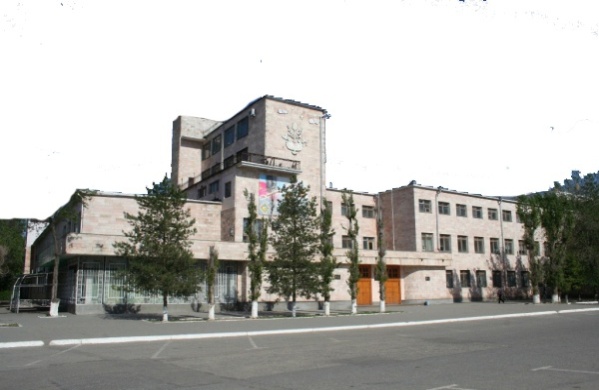 ФАКУЛЬТЕТСРЕДНЕГО   ПРОФЕССИОНАЛЬНОГО ОБРАЗОВАНИЯФорма обучения  -ОЧНАЯ, ЗАОЧНАЯ (на бюджетной  и коммерческой основе)на базе 9, 11 классовСПО – краткий путь к профессииВ настоящее время специалисты со средним профессиональным образованием становятся все более востребованными. Среднее профессиональное образование - это прекрасный полигон для дальнейшей учебы и отличное начало профессиональной карьеры.Факультет СПО является структурным подразделением Калмыцкого государственного университета, где действует система непрерывного образования. Факультет СПО дает возможность продолжить обучение в ВУЗе по профилю специальности и получить высшее образование. Именно эта перспектива привлекает многих абитуриентов.На факультете СПО КалмГУ Вы можете получить самую востребованную и высокооплачиваемую профессию в достаточно короткий срок (2-3 года) и при этом приобрести квалификацию специалиста -  будущего мастера своего дела.На факультете среднего профессионального образования Вы можете получить востребованные профессии!НА БАЗЕ 11 КЛАССОВЗемлеустройство (очное – 2 года 6 мес.,заочное-3 года 6 мес)квалификация – техник-землеустроитель(очная форма -на бюджетной/коммерческой  основе,заочная форма- на коммерческой основе)Право и организация социального обеспечения      (очное- 1 год 10 мес.,       заочное- 2 года 10 мес.)       квалификация – юрист(очная форма -на бюджетной/коммерческой  основе,заочная форма- на коммерческой основе)НА БАЗЕ 9 КЛАССОВВетеринария(очное - 3 года 10 мес.)квалификация – ветеринар- фельдшер(на бюджетной/коммерческой  основе)Пожарная безопасность       (очное – 3 года 10 мес.)квалификация – техник(на бюджетной/коммерческой  основе)Экзамен- физическая подготовкаЗемельно-имущественные отношения(очное -  2 года 10 мес.)квалификация – специалист по земельно-имущественным отношениям(на бюджетной/коммерческой  основе)Преподавание в начальных классах(очное - 3 года 10 мес.)квалификация – учитель начальных классов (на бюджетной/коммерческой  основе)Право и организация социального обеспечения(очное - 2 года 10 мес.)квалификация – юрист (на бюджетной/коммерческой  основе)Экономика и бухгалтерский учет (по отраслям) (очное - 2 года 10 мес.)квалификация – бухгалтер(на бюджетной/коммерческой  основе)